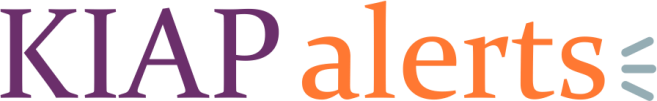 UPD: Обзор основных мер, принятых в ответ на санкции недружественных странПо состоянию на 11:00 (время московское) 29 декабря 2022 года_____Disclaimer: В обзоре приводится информация по состоянию на 11:00 (время московское) 29 декабря 2022 года о нормативных актах, принятых федеральными органами власти в ответ на недружественные действия США и примкнувших к ним стран, которые могут оказать влияние на лиц, ведущих бизнес в Российской Федерации. Данные в настоящем обзоре представлены лишь в информационных целях и не предназначены для решения конкретно вашей ситуации и не заменяют собой консультацию практикующего юриста.Вводная информацияИсточники Контрсанкций«Меры воздействия (противодействия) на недружественные действия иностранных государств» (далее – «Контрсанкции») преимущественно вводятся решениями Президента России в соответствии с федеральными законами. Правительство России в развитие решений Президента России принимает постановления, которыми уточняется порядок реализации Контрсанкций.Также в соответствии с Федеральным законом от 10.07.2002 № 86-ФЗ «О Центральном банке Российской Федерации (Банке России)» Центральный банк России может использовать инструменты, направленные на повышение стабильности финансового рынка.Кроме того, был принят ряд законов о внесении изменений в действующее корпоративное законодательство, законодательство о защите конкуренции, торговле, валютном регулировании.Обращаем внимание, что нормотворчество в текущей ситуации характеризуется поспешностью принимаемых актов, что приводит к несовершенству юридической техники в ходе их утверждения и публикации, а также к несогласованности предметов ведения между различными органами власти. Некоторые из проблем в дальнейшем исправляются в разъяснениях и информационных письмах государственных органов и их должностных лиц, а также в протоколах Правительственной комиссии по контролю за осуществлением иностранных инвестиций в Российской Федерации (далее – «Правительственная комиссия»), которыми неопределенному кругу лиц выдается разрешение на некоторые виды сделок. «Недружественные» лицаБóльшая часть Контрсанкций оперирует терминами «недружественные государства» и «иностранные лица, связанные с недружественными государствами». Перечень «недружественных государств» установлен Распоряжением Правительства РФ от 05.03.2022 № 430-р. Лицо попадает под ограничения Контрсанкций, если оно связано с «недружественными государствами» посредством:гражданства;места регистрации;места преимущественного ведения бизнеса;места преимущественного извлечения прибыли;контроля со стороны указанных лиц.Последний из указанных критериев означает, что российские «дочки» иностранных компаний или бенефициаров с паспортом из «недружественных» юрисдикций могут быть сами по себе признаны лицами, связанными с «недружественными» странами. Однако существует ряд исключений из данных критериев. Так, представителями «недружественных» стран не являются:лица, находящиеся под контролем «дружественных» лиц, если такой контроль установлен до 1 марта 2022;лица, находящиеся под контролем «дружественного» иностранного государства, если такой контроль установлен до 1 марта 2022;лица, отвечающие одновременно следующим требованиям:находятся под контролем российских юридических лиц или физических лиц;информация о таком контроле раскрыта налоговым органам России (т.е. являются КИК).Корпоративные КонтрсанкцииОграничения на сделки с долями в ООО08.09.2022 был принят Указ Президента № 618 (далее – «Указ № 618»), который установил особый порядок сделок с долями в ООО. Согласному нему сделки с участием лиц из «недружественных» государств в отношении долей в уставном капитале ООО должны совершаться с разрешения Правительственной комиссии.В частности, с предварительного разрешения совершаются:переход доли к одному или нескольким участникам ООО либо к третьему лицу;приобретение ООО собственной доли;выход участника из ООО путем отчуждения своей доли или требования приобретения обществом доли;передача доли в инвестиционный фонд;договор с компанией или ИП о передаче полномочий единоличного исполнительного органа;договор об осуществлении прав участников ООО;договор конвертируемого займа;договор залога доли;договор управления залогом доли;добровольная реорганизация;договор простого товарищества, заключаемый ООО;договор доверительного управления, поручения и (или) иного соглашения, предметом которого является осуществление прав, удостоверенных долями.Данный перечень не является закрытым.Правила, установленные Указом № 618, не распространяются на:сделки с долями в кредитных и некредитных финансовых организациях;сделки с долями в ООО, к которому перешли права и обязанности «Сахалин энерджи инвестмент компани, лтд.» в соответствии с Указом Президента РФ от 30.06.2022 № 416;сделки с долями в российских стратегических предприятиях и предприятиях ТЭК, которые совершаются с разрешения Президента РФ в соответствии с Указом Президента РФ от 05.08.2022 № 520.безвозмездные сделки резидентов-физических лиц, направленные на прекращение прав на доли в ООО и (или) прав на управление ООО у физических лиц из «недружественных» государств. Данное исключение действует, если стороны сделки являются супругами или близкими родственниками в соответствии с Семейным кодексом РФ.Для целей применения Указа № 618 не являются иностранными лицами из «недружественных» государств лица, которые:отвечают одновременно следующим требованиям:находятся под контролем российских бенефициаров, в том числе, если такой контроль осуществляется через лицо, связанное с «недружественным» государством;информация о контроле раскрыта налоговым органам РФ.лица, находящиеся под контролем:лиц, личным законом которых является право «дружественного» государства, или «дружественного» иностранного государства, если такой контроль установлен до 01.03.2022.Решением Подкомиссии Правительственной комиссии от 12.12.2022 г. № 116/1 (далее – «Решение № 116/1») установлены обязательные условия для отчуждения лицами из «недружественных» государств акций и долей в уставном капитале хозяйственных обществ. Такими условиями являются:проведение независимой оценки рыночной стоимости доли;установление дисконта стоимости доли, установленной по результатам оценки, в размере не менее 50%;установление ключевых показателей эффективности для новых владельцев доли;сделка должна предусматривать рассрочку платежа на 1-2 года и (или) «обязательство по осуществлению добровольного направления в федеральный бюджет денежных средств» в размере не менее 10% от суммы сделки.По общему правилу, данные условия применимы к сделкам, размер которых составляет более 100 000 000 долларов США. Однако по решению Подкомиссии данные условия могут быть применены в отношении сделок с меньшей стоимостью.Ограничения на сделки с акциями и долями финансовых организацийУказом Президента РФ от 15.10.2022 № 737 установлено общее правило, согласно которому сделки с иностранными лицами из «недружественных» государств в отношении более чем 1 % акций / долей финансовых организаций совершаются только на основании разрешения Правительственной комиссии.Исключением являются сделки с акциями или долями кредитных организаций из перечня, установленного Распоряжением Президента РФ от 26.10.2022 № 357-рп, которые совершаются только на основании специального решения Президента РФ.Указанный перечень включает в себя 45 хозяйственных обществ, среди которых: АО «ОТП Банк», АО «Райффайзенбанк», АО «Яндекс Банк», ООО «Дойче Банк», ООО «Голдман Сакс Банк» и другие.Перечисленные ограничения действуют до 31.12.2023.Разрешение на выкуп ПАО собственных акцийУказ № 79 разрешил публичным акционерным обществам до 31.12.2022 приобретать размещенные ими акции, но не в целях сокращения их количества.Разрешение распространяется при наличии совокупности условий:акции допущены к торгам;средневзвешенная цена акций за любым 3 месяца с 01.02.2022 снизилась по сравнению с такой ценой за 3 месяца с 01.01.2021 на ≥20%;значение основного индекса фондового рынка за любые 3 месяца с 01.02.2022 снизилось по сравнению с таким значением за 3 месяца с 01.01.2021 на ≥20%;акции будут приобретены на торгах на основании заявок неопределенного круга лиц;приобретение акций будет осуществляться брокером;советом директоров ПАО принято решение о приобретении акций. Информация о принятии такого решения может не раскрываться.Для подтверждения наступления указанных условий ПАО должно направить уведомление в Банк России с приложением подтверждающих документов. В целом Федеральный закон от 26.12.1995 № 208-ФЗ «Об акционерных обществах» (далее – «Закон об АО») и так предусматривал возможность приобретения собственных акций, но по решению собрания акционеров. Право принятия такого решения могло быть предоставлено совету директоров согласно Уставу. Закон об АО предусматривает запрет на приобретение, если общая номинальная стоимость акций в обращении составит менее 90% от уставного капитала.Указ № 79 не устанавливает особую процедуру, которая бы позволила не соблюдать положения Закона об АО, а лишь устанавливает приоритет по сравнению с требованиями п. 4 (требования к решению о выкупе и оплате акций), 5 (уведомление акционеров о выкупе), 7 (утверждение отчета об итогах выкупа) и 8 (применение по аналогии правил о выкупе по требованию акционеров) ст. 72 Закона об АО. Иные требования Закона об АО прямо не отменяются.Участники рынка ценных бумаг вправе не раскрывать корпоративную информациюПостановлением Правительства РФ от 12.03.2022 № 351 участникам рынка ценных бумаг разрешено не раскрывать определенную корпоративную информацию, если раскрытие приведет или может привести к введению санкций в отношении лица, о котором раскрывается информация. К примеру, могут не раскрываться:данные о членах органов управления эмитента, заместителях единоличного исполнительного органа, о главном бухгалтере и его заместителях, руководителях и главных бухгалтерах филиалов эмитента;информация о сделках эмитента, его контролирующих лиц и подконтрольных ему субъектов;сообщения о существенных фактах;иная информация в соответствии с требованиями Закона «Об АО» и Федерального закона «О рынке ценных бумаг». Описанные правила действуют до 01.07.2023.Указ № 618 установил, что ООО, которыми напрямую или косвенно владеют стратегические предприятия, могут не представлять информацию о своей деятельности участникам ООО, являющимся лицами из «недружественных» государств.Запрет на предоставление сведений о клиентах российских банков01.05.2022 был принят Федеральный закон № 125-ФЗ, согласно которому кредитным организациям запрещено предоставлять государственным органам иностранных государств сведения о клиентах, их операциях, представителях, бенефициарах. Такие сведения можно предоставлять только в случаях взаимодействия с лицами, на которых распространяется законодательство иностранного государства о налогообложении иностранных счетов.Закон устанавливает обязанность кредитных организаций уведомлять Банк России о каждом запросе со стороны иностранных органов. В свою очередь, Банк России сможет разрешить предоставлять необходимые сведения в индивидуальном порядке.Ограничения на выплаты по ценным бумагамБанк России в Письме от 21.04.2022 № 28-4-1/2139 разъяснил, что лицам из «недружественных» государств дивиденды по ценным бумагам российского эмитента должны перечисляться только на счет типа «С», открытый в уполномоченном банке.В обычном порядке дивиденды перечисляются:иным владельцам ценных бумаг, если бумаги приобретены до 01 марта 2022 года;владельцам ценных бумаг, приобретенных после 01 марта 2022 года, если они приобретены не от лиц из «недружественных» государств.Подкомиссия в Решении № 116/1 подтвердила практику Минфина России и Банка России по выдаче разрешения на выплату дивидендов иностранным кредиторам при выполнении следующих условий:размер распределяемой прибыли должен составлять не более 50% от чистой прибыли за предыдущий год;общество должно быть готово продолжать коммерческую деятельность в России;Минфином России или Банком России должны быть проанализированы выплаты прибыли за прошлые периоды;должна быть учтена позиция Банка России и иных органов исполнительной власти по оценке значимости деятельности общества и ее влияния на технологический и производственный суверенитет России, социально-экономическое развитие России и регионов;органам исполнительной власти необходимо установить ежеквартальные ключевые показатели эффективности общества. При условии выполнения данных показателей разрешается распределять прибыль каждый квартал.Временный порядок распределения прибыли ООО лицам из «недружественных» государствУказом Президента РФ от 04.05.2022 № 254 (далее – «Указ № 254») установлен временный порядок исполнения обязательств по выплате прибыли российских ООО, хозяйственных товариществ, производственных кооперативов лицам из «недружественных» государств.Так, исполнение финансовых обязательств подчиняется п. 2 – 9 Указа Президента РФ № 95. Следовательно, прибыль, превышающей в размере 10 млн. рублей, может быть выплачена резидентом только с помощью счета типа «С» в российском банке, открытого на имя лица из «недружественного» государства. Для отступления от правил, установленных Указом № 254, необходимо получать разрешение Минфина РФ.Правила Решения № 116/1 об условиях для выдачи разрешения на выплату дивидендов иностранным кредиторам распространяются также и на распределение прибыли ООО.Определены особенности регулирования корпоративных отношений в АО на 2022 и 2023 годы14.07.2022 вступил в силу Федеральный закон № 292-ФЗ (далее – «292-ФЗ»), которым были установлены особенности регулирования корпоративных отношений в 2022 и 2023 годах. В частности, 292-ФЗ вводит следующие изменения в законодательство:До 31.12.2022 средневзвешенная цена акций, выкупаемых в случае реорганизации ПАО, определяется по результатам торгов за один месяц. При определении цены выкупа акций, допущенных к торгам, выяснение их рыночной стоимости не требуется.Право кредитора требовать от должника досрочного исполнения заемного обязательства, возникшего путем размещения облигаций, не возникает, если оно не связано с наступлением срока исполнения и обусловлено:исполнением должником и (или) связанными с ним лицами иного заемного обязательства;неисполнением или ненадлежащим исполнением должником и (или) связанными с ним лицами иного заемного обязательства, если обязанность его досрочного исполнения возникла вследствие обстоятельств нефинансового характера и не могла быть предотвращена.Обязанность АО реализовать собственные акции или уменьшить уставный капитал не позднее одного года с даты их приобретения не применяется к ПАО, которые приобретают собственные акции в 2022 году на организованных торгах. Для таких ПАО срок реализации акций увеличивается до 2 лет.Годовое общее собрание акционеров в 2022 году проводится в сроки, определяемые советом директоров, но не ранее, чем через 2 месяца и не позднее 9 месяцев после окончания отчетного года; протокол голосования в 2022 году составляется не позднее 6 рабочих дней после закрытия общего собрания; решения общего собрания в 2022 году оглашаются в течение 8 рабочих дней после даты закрытия общего собрания; протокол заседания совета директоров в 2022 году составляется не позднее 6 дней после даты проведения.Совет директоров АО сохраняет полномочия до избрания нового, если его количественный состав меньше установленного законом, но не менее 3 членов.До 31.12.2023 включительно в компаниях под иностранными «ограничительными мерами» совет директоров может не образовываться по решению общего собрания акционеров. Функции совета директоров в таком случае исполняют исполнительные органы общества (им же в таком случае передаются письменные директивы РФ при наличии «золотой акции»). Однако им не могут быть переданы вопросы:определения приоритетных направлений деятельности общества;увеличения уставного капитала;образования исполнительного органа и досрочного прекращения его полномочий;утверждения годового отчета, годовой бухгалтерской отчетности;утверждения внутренних документов общества, определяющих политику общества в области организации и осуществления внутреннего аудита, и должностного лица, ответственного за организацию и осуществление внутреннего аудита;общее собрание может определить иные вопросы, которые запрещено передать исполнительным органам.Изменение порогов для антимонопольного комплаенса14 июля 2022 года вступил в силу Федеральный закон № 286-ФЗ, согласно которому в 2022 году без предварительного согласования с ФАС, но с последующим уведомлением можно совершить сделки с:акциями (долями), имуществом коммерческих организаций, правами в отношении коммерческих организаций,если суммарная стоимость активов по последнему балансу лица, являющегося объектом экономической концентрации, и его группы лиц составляет от 800 млн. до 2 млрд. рублей. Если такие сделки привели или могут привести к ограничению конкуренции, заявитель/лицо из группы лиц заявителя/таргет будут обязаны осуществить действия, направленные на обеспечение конкуренции, по предписанию ФАС.ПроектыНа рассмотрении Совета Федерации находится законопроект № 222860-8, которым предлагается:на 2023 год продлить действие положений, согласно которым при снижении стоимости чистых активов АО не нужно будет уменьшать уставный капитал до уровня активов или ликвидировать общество;продлить до 1 июля 2023 года действие нормы, которой закреплено сохранение советом директоров своих полномочий до избрания нового совета директоров в случае уменьшения количества его членов ниже порога, установленного Законом об АО (но не ниже трех).Напомним, что соответствующие правила были введены Федеральным законом от 08.03.2022 № 46-ФЗ и действуют до конца 2022 года.22.03.2022 в Госдуму РФ был внесен законопроект № 92282-8 «О внесении изменений в отдельные законодательные акты Российской Федерации». В нем предлагается предусмотреть право российских АО не возвращать внутрикорпоративные займы, выданные иностранными контролирующими лицами. Вместо этого российские АО смогут разместить в пользу займодавца дополнительные акции, номинальная стоимость которых может превышать 25 процентов от уставного капитала АО.Антон Самохвалов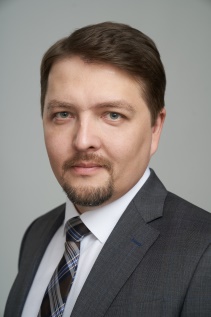 партнер, руководитель корпоративной практикиa.samokhvalov@kiaplaw.ru 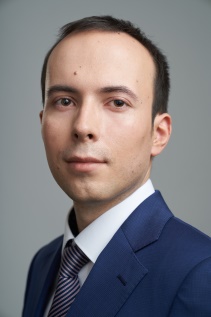 Роман Сусловстарший юрист корпоративной практикиr.suslov@kiaplaw.ru Денис Примаков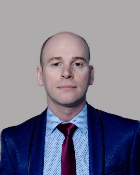 руководитель практики санкционного права и комплаенсаd.primakov@kiap.com  Контрсанкции в сфере валютного регулированияОграничение валютных операций в рубляхУказом Президента РФ от 01.03.2022 № 81 (далее – «Указ № 81») были приняты дополнительные ограничения в отношении резидентов «недружественных» стран.Указ № 81 запретил валютным резидентам России с 02.03.2022 выдавать рублевые займы (кредиты) представителям «недружественных» стран. Согласно Указу Президента РФ от 18.03.2022 № 126 (далее – «Указ № 126») исключение составляют кредиты и займы российским резидентам, находящимся под контролем лиц из «недружественных» стран.Указанный в настоящем пункте операции могут быть осуществлены, если будет получено разрешение Правительственной комиссии.Обязательство по продаже валютной выручкиВыпиской из протокола заседания Подкомиссии от 21.06.2022 № 64/4 установлено, что на резидентов возлагается обязанность по зачислению и продаже валютной выручки в случае, если внешнеторговыми контрактами предусматривалась передача нерезидентам некоторых товарных позиций по ТН ВЭД ЕАЭС (в частности, продуктов животного происхождения, драгоценных металлов, лесных материалов, нефтепродуктов и так далее). В этом случае, в течение 120 рабочих дней со дня зачисления валютной выручки на иностранный счет экспортеры обязаны зачислить ее в полном объеме на счет в банке РФ.Предоплата и перевод средств на счета нерезидентов Указ № 126 наделил Совет директоров Банка России полномочиями по определению сумм операций, в пределах которых разрешается:перечисление резидентами предоплаты или аванса в пользу нерезидентов по контрактам, перечень которых определяет ЦБ РФ. Исключение предусмотрено для российских физических лиц, кредитных организаций и ВЭБ.РФ;перевод денежных средств с российских банковских счетов:юридических лиц, зарегистрированных в «недружественных» странах, на счета нерезидентов из иных стран;нерезидентов из иных стран на иностранные счета, открытые в «недружественных» странах; перевод (без открытия счета), в том числе электронных денег:юридическими лицами, зарегистрированными в «недружественных» странах, в пользу нерезидентов из иных стран,нерезидентами из иных стран, в финансовые организации, расположенные в «недружественных» странах. Оплата уставного капитала и взносовДо 31.12.2023 Указом № 126 резидентам запрещены без разрешения ЦБ РФ следующие операции:оплата уставного (складочного) капитала или паевого фонда нерезидента;взнос нерезиденту в рамках договора простого товарищества с инвестированием в форме капитальных вложений (договора о совместной деятельности).В качестве исключения из указанного правила резиденты вправе оплачивать доли, вклады, паи в имуществе юридических лиц-нерезидентов, а также оплачивать взносы нерезидентам в рамках выполнения договоров простого товарищества без получения индивидуальных разрешений Банка России при наличии одного из условий:операция осуществляется в рублях или в валюте «дружественного» государства, независимо от места нахождения получателя средств;операция осуществляется в валюте «недружественного» государства, независимо от места нахождения получателя средств, но сумма такой операции не должна превышать 15 млн. рублей на дату платежа.Порядок выдачи разрешений ЦБ РФ на совершение указанных сделок был установлен решением Совета директоров ЦБ РФ, опубликованным 25.03.2022. ЦБ РФ может определить существенные условия разрешения, срок и период его действия, приостановить или прекратить действие такого разрешения, уведомив резидента и уполномоченный банк как минимум за 2 рабочих дня.Предоставление займов и зачисление иностранной валюты на иностранные счетаУказ № 79 запретил валютным резидентам России с 01.03.2022:предоставлять нерезидентам из «недружественных» государств иностранную валюту в заем, кроме резидентов-физических лиц, которые могут предоставить иностранную валюту в заем нерезидентам, отвечающим одновременно следующим требованиям:они находятся под контролем физических лиц;информация о контроле над нерезидентом раскрыта налоговым органам РФ;средства по договорам займа предоставляются для целей содержания (включая ремонт, охрану и иные расходы) имущества на территории иностранных государств и находящегося в собственности нерезидентов-заемщиков по договорам займа (в объеме, не превышающем размер финансирования на указанные цели за предыдущий календарный год);зачислять иностранную валюту на счета в иностранных банках, кроме следующих случаев:Резиденты-физические лица могут зачислять валюту на свои счета в «недружественных» государствах для целей:содержания (включая ремонт, охрану и иные расходы) собственного имущества за рубежом (в объеме, не превышающем размер финансирования на указанные цели за предыдущий календарный год);расходов на образование и оказание медицинских услуг; расходов своих супругов и близких родственников (если они такими являются в соответствии с Семейным кодексом РФ).С 17.06.2022 резиденты-физические лица вправе зачислять на свои иностранные счета валюту по сделкам, влекущим возникновение права собственности на ценные бумаги, а также полученные в результате погашения ценных бумаг, которые хранятся за пределами РФ.Если физические лица-резиденты уведомили ФНС об открытии зарубежных счетов, они могут зачислять валюту на счета в банках «дружественных» государств.Резиденты-юридические лица могут переводить иностранную валюту на зарубежные счета своих представительств и филиалов и их сотрудников (Указ № 126).переводить денежные средства с использованием иностранных электронных средств платежа.Указ № 430 также наделил Правительственную комиссию полномочиями вводить ограничения на зачисление резидентами валюты на свои иностранные счета и переводить средства с использованием электронных средств, предоставленных иностранными поставщиками платежных услуг.Согласно официальным разъяснениям Банка России № 4-ОР запрет на зачисление резидентами иностранной валюты на счета в иностранных банках не действует, если резидент сначала зачисляет рубли на рублевый счет в иностранном банке, а потом конвертирует их в иностранную валюту. Резиденты также могут впоследствии перевести конвертированную валюту на чужие счета в иностранных банках.Также 27.06.2022 Банк России опубликовал разъяснения, которые касаются всех случаев, когда разрешены переводы физлицами иностранной валюты между своими счетами в зарубежных банках. Так, разрешены переводы:со счетов, открытых в иностранных банках до 1 марта 2022 года, на свои счета в иностранных банках;со счетов в иностранных банках, независимо от даты их открытия, на свои счета в иностранных банках на территории «дружественных» государств;в результате конвертации в иностранную валюту российской валюты, ранее поступившей резиденту на банковский счет (вклад), открытый в иностранном банке.Исполнение валютных обязательств по займамУказ Президента РФ от 05.03.2022 № 95 (далее – «Указ № 95») предусмотрел особый порядок исполнения резидентами (должниками) своих валютных обязательств перед иностранными кредиторами по:кредитам;займам;финансовым инструментам (т.е. ценным бумагам и производным финансовым инструментам).Порядок распространяется исключительно на обязательства, превышающие в размере 10 млн. рублей в месяц (или эквивалент в иностранной валюте по курсу ЦБ РФ на 1-е число каждого месяца).Согласно официальным разъяснениям Банка России от 20.05.2022 № 6-ОР (далее – «Разъяснения № 6-ОР») в данном случае имеется в виду совокупный размер всех обязательств должника перед всеми иностранными кредиторами в календарный месяц. Если сумма обязательств превышает 10 млн. рублей в календарный месяц, исполнение перед любым иностранным кредитором требует соблюдения порядка, установленного Указом № 95, независимо от суммы, которая причитается такому кредитору.Установлено несколько способов исполнения обязательств в рублях. Для этих целей резидент вправе открыть на имя иностранного кредитора счет типа «С» в российском банке. Обязательства могут быть исполнены по курсу ЦБ РФ на день платежа. В дальнейшем кредитор сможет обратиться с заявлением об использовании данных средств. В своих разъяснениях от 06.03.2022 https://www.cbr.ru/press/event/?id=12736 ЦБ РФ исходит из того, что правила, закрепленные в Указе № 95, могут быть применены в отношении всех иностранных кредиторов.Согласно Указу № 254 описанный порядок исполнения обязательств распространяется на обязательства из независимых гарантий (контргарантий) или поручительств, если бенефициарами по ним или кредиторами по финансовым сделкам, обеспеченным такими независимыми гарантиями (контргарантиями) или поручительствами, выступают лица из «недружественных» государств.Также Указ № 254 разъяснил, что при получении разрешения на исполнение обязательств в ином порядке, чем предусмотренном Указом № 95, российские компании могут прекратить обязательства путем зачисления на счет типа «С» ценных бумаг, при условии, что их можно использовать для прекращения обязательств и их стоимостное выражение равноценно стоимости обязательства. Получать согласие иностранного кредитора для этого не требуется.Согласно Разъяснению № 3-ОР исполнение обязательств в порядке, установленном Указом № 95, не может рассматриваться как ненадлежащее и признаваться событием дефолта (и, соответственно, приводить в действие условие о кросс-дефолте) по российскому праву, даже если оно будет считаться событием дефолта иностранными кредиторами. Исполнение валютных обязательств по договорам банковского счета (вклада)Указ Президента РФ от 08.09.2022 № 618 установил, что валютные обязательства по договорам банковского счета (вклада), заключенным между российскими юридическими лицами и кредитными организациями, находящимися под санкциями «недружественных» государств, могут исполняться в рублях по эквивалентной стоимости. Применение Указа Президента РФ № 529 к законодательству о валютном регулировании и валютном контроле08.08.2022 был принят Указ Президента РФ № 529 (далее – «Указ № 529»). Согласно ему при осуществлении российскими лицами внешнеторговой деятельности, а также при предоставлении и возврате займов временно не применяются положения валютного законодательства в отношении формы расчетов. В частности, это требования об обязательном проведении расчетов через счета в российских банках или переводом электронных средств.Кроме того, при осуществлении внешней торговли, предоставлении и возврате займов российский бизнес теперь может проводить зачет своих требований к нерезидентам и осуществлять новацию обязательств нерезидентов. Исключение могут составлять случаи, которые будут в дальнейшем перечислены Правительством России.Оборот иностранной валютыБанк России установил ряд ограничений, связанных с проведением расчётов и обращением иностранной валюты:по 09.03.2023 для юридических лиц — резидентов продлеваются ограничения на снятие не более 5 тыс. USD (эквивалентной суммы в EUR, GBP, JPY). Иных валют ограничения не касаются; по 09.03.2023 запрет на снятие физическими лицами с валютных счетов (вкладов) суммы более 10 тыс. USD. Сверх указанной суммы по старым счетам (вкладам), а также по новым счетам (вкладам) средства выдаются в рублях. С 11.04.2022 граждане могут снять валюту как в долларах, так и в евро, если они не выбрали установленный лимит;ограничения на перечисление физическими лицами-резидентами и нерезидентами из «дружественных» стран за рубеж суммы свыше 1 000 000 USD. Без открытия счета можно перевести не более 10 тыс. USD. Указанные ограничения действуют до 31.03.2023. Кроме того, с 16.05.2022 нерезиденты из любого государства, работающие в России по трудовым договорам и договорам ГПХ, могут перевести за рубеж весь размер зарплаты или платы за выполнение работ/оказание услуг по договору ГПХ;Решением Совета директоров от 19.07.2022 Банк России фактически запретил покупку иностранной валюты на внутреннем рынке РФ юридическими лицами-нерезидентами из «недружественных» стран, КРОМЕ:купли-продажи одной иностранной валюты за другую иностранную валюту;исполнения поставочного валютного форварда и своп-договора, предусматривающих поставку одной иностранной валюты за другую иностранную валюту.Сделки, попавшие под исключения, осуществляются на внутреннем рынке иностранными банками из «недружественных» стран без ограничений, если курс покупки иностранной валюты или цена сделки по покупке такой валюты не будет отклоняться более чем на 2% от курса/цены на российском валютном рынке или международных электронных площадках.Также Банк России разрешил банкам с 20.05.2022 продавать гражданам любую наличную валюту, кроме долларов США и евро. Также с 14.07.2022 292-ФЗ установлено, что одновременно с начислением процентов по банковскому вкладу юридического лица в иностранной валюте, банк может предусматривать комиссионное вознаграждение, которое может превышать размер процентов по вкладу. Таким образом, фактически узаконены «отрицательные ставки» по вкладам юридических лиц в иностранной валюте. Кроме того, указанные правила действуют «с обратной силой».Пресс-служба Банка России информирует о рекомендациях по конвертации иностранной валюты в рубли и наоборот. Рекомендации касаются продажи активов лицом из «недружественного» государства за иностранную валюту российскому лицу. Сделаем оговорку, что на дату настоящего обзора данные рекомендации официально не опубликованы. 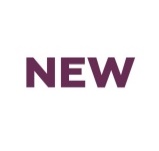 Банк России рекомендует Подкомиссии устанавливать условия о равномерной конвертации рублей в иностранную валюту при выдаче разрешений на выплаты нерезидентам. Кроме того, покупателю необходимо согласовывать с Банком России график покупки иностранной валюты. В пресс-службе дополнительно уточнили, что данные условия является общими, а суммы конвертаций не требуется согласовывать по дням.Экономический смысл данных рекомендаций направлен на снижение влияния сделок на валютный рынок, поскольку таким образом волатильность курса валют будет контролируемой.Роман Сусловстарший юрист корпоративной практикиr.suslov@kiaplaw.ru Контрсанкции в отношении отдельных видов сделок и объектов сделокРасширен перечень ограничительных мер в отношении «подсанкционных лиц»Внесены изменения в Постановление Правительства РФ от 01.11.2018 № 1300, которым определены списки «подсанкционных лиц». Согласно этому Постановлению «подсанкционные лица» - это украинские компании и физические лица, в отношении которых заморожены безналичные денежные средства, ценные бумаги и имущество, находящиеся на территории РФ, а также введен запрет на перечисление средств (вывод капитала) за пределы РФ.В действующей редакции Постановления дополнительно установлен запрет на совершение сделок, предполагающих ввоз на территорию РФ товаров, производителем, продавцом или отправителем которых является «подсанкционное лицо». Исключение составляют случаи ввоза физическими лицами товара, необходимого для личного пользования.Резидентам разрешено передавать недвижимость в собственность лицам из «недружественных» государств13.09.2022 на заседании Подкомиссии принято решение разрешить резидентам совершение сделок, влекущих возникновение права собственности на недвижимое имущество у лиц, связанных с «недружественными» государствами.Разрешение действует без ограничения срока.Ограничения продажи ценных бумагУказ № 81 запретил валютным резидентам России с 02.03.2022 заключать сделки с лицами из «недружественных» стран в отношении ценных бумаг.19.04.2022 была опубликована Выписка из протокола заседания Подкомиссии Правительственной комиссии от 11.04.2022 № 30, в соответствии с которой российские финансовые организации, которые находятся под контролем иностранных лиц из «недружественных» государств, могут совершать с резидентами сделки купли-продажи ценных бумаг:от своего имени и за свой счет, а также от своего имени и за счет клиентов, не являющихся иностранными лицами из «недружественных» государств.Ограничения Указа № 81 не распространяются на:ценные бумаги, учитываемые у иностранных депозитариев, но если информация об используемых для этого счетах раскрыта российской налоговой;сделки с лицами из «недружественных» государств, которые влекут возникновение права собственности на дополнительные акции, облигации российских компаний, если оплата производится в рублях;сделки, влекущие возникновение у лиц из «недружественных» государств права собственности на дополнительные акции российских компаний, если такие лица не приобретают право прямо или косвенно распоряжаться более чем 25% акций;сделки по приобретению резидентами, находящимся под контролем лиц из «недружественных» государств, ценных бумаг других резидентов (в том числе когда такие сделки совершаются третьими лицами по поручению и за счет эмитентов);сделки по приобретению резидентами-физическими лицами ценных бумаг безвозмездно или не дороже 1 рубля у супругов или близких родственников, если они являются иностранными физическими лицами, связанными с «недружественными» государствами.На сделки, направленные на отчуждение акций лицами из «недружественных» государств, распространяются правила Решения № 116/1, которые описаны в пункте 1 раздела «Корпоративные контрсанкции» настоящего Алерта.20.07.2022 было опубликовано Информационное письмо Банка России, которым он рекомендовал брокерам не предлагать к покупке неквалифицированным инвесторам ценные бумаги иностранных эмитентов (кроме тех, что выпущены в соответствии с законодательством РФ или тех, которые выпущены Минфином РФ или эмитентами, которые ведут свою основную деятельность в РФ) и убрать соответствующую техническую возможность совершать такие покупки (к примеру, через мобильные приложения). Изначально, Банк России планировал ввести такое ограничение на нормативном уровне, а также повысить требования к признанию лица квалифицированным инвестором. Однако 04.08.2022 Банком России позиция по данному вопросу была смягчена. В частности, регулятор указал, что не исключает возможность оставления доступа неквалифицированным инвесторам к акциям эмитентов из «дружественных» стран. Допуск будет рассмотрен «исключительно в случае отсутствия кастодиального риска, а также после прохождения инвесторами тестирования и получения дополнительного информирования (о присущих рисках) по таким инструментам».В Письме от 08.08.2022 № ИН-018-34/102 Банк России проинформировал, что компании Группы Московская Биржа допускают к организованным торгам с резидентами только следующие категории иностранных лиц:не связанных с лицами из «недружественных» государств и не находящихся под их контролем;находящихся под контролем российских бенефициаров, если этот контроль осуществляется через лиц, связанных с «недружественными» государствами, и если информация о контроле раскрыта налоговой.Согласно Информации Банка России, опубликованной на его официальном сайте, а также разъяснениям от 31.05.2022, с 30.05.2022 Банк России ограничил биржевые торги иностранными ценными бумагами, заблокированными международными расчетно-клиринговыми организациями. В частности, не торгуются иностранные ценные бумаги, прошедшие первичный листинг в США, которые хранятся на счетах расчетного депозитария Бест Эффортс Банк в НКО АО НРД. Под ограничение не попали ценные бумаги иностранных эмитентов, ведущих деятельность «в основном в России» (HeadHunter Group PLC, Yandex N.V., Ozon Holdings PLC, Cian PLC и т.д.), а также ценные бумаги с первичным листингом на других торговых площадках.Также Банк России уточнил, что лица, связанные с «недружественными» государствами, могут участвовать в организованных торгах, если у них есть разрешение Правительственной комиссии.Кроме того, для предотвращения «спекулятивных операций и их негативного влияния на российские котировки» Банк России ввел дополнительные ограничения работы фондового рынка:депозитарии и регистраторы в течение 6 месяцев (т.е. до 08.02.2023) не могут проводить операции с ценными бумагами, зачисленными со счетов иностранных депозитариев или уполномоченных держателей, за исключением бумаг, приобретенных до 01.03.2022;в указанный полугодовой «карантин» попадают ценные бумаги, которые были куплены нерезидентами из «дружественных» стран, контролируемыми иностранными компаниями (кроме резидентов Беларуси), у других нерезидентов в период с 25.06.2022 и до даты переквалификации счета депо типа «С» в обычный счет депо; депозитариям предписано вести обособленный учет активов, указанных в предыдущем пункте.Данные ограничения не распространяются на сделки, разрешенные Правительственной комиссией, на акции, полученные в результате погашения депозитарных расписок, если инвестор владел ими до 01.03.2022, а также на акции, которые будут получены по исполнению договора займа ценных бумаг или второй части сделки репо (если по первой части передавались депозитарные расписки на такие акции).Банк России информирует участников рынка ценных бумаг о том, что НКО АО НРД получил разрешения Люксембурга и Бельгии на разблокировку иностранных активов.Снятие ограничений на максимальную долю рынка в ритейлеДо 15.06.2022 для торговых сетей, доля которых превышает 25% объема реализованных товаров за финансовый год, действовал запрет приобретать или арендовать дополнительные торговые площади.Однако Федеральным законом № 499-ФЗ предусмотрено, что до 31.12.2023 ограничения на приобретение и аренду торговых площадей не применяются к сделкам по приобретению или аренде ритейлерами дополнительной торговой площади, если она приобретается/арендуется у юридического лица, соответствующего одновременно следующим критериям:Подконтрольно иностранному юридическому лицу на дату совершения сделки.Юридическое лицо осуществляет розничную торговлю продовольственными товарами посредством организации торговой сети и прекратило осуществление торговой деятельности на территории РФ или заявило о прекращении такой деятельности.Основания для признания юридического лица подконтрольным иностранному юридическому лицу возникли ранее 15.06.2022.Специальные правила исполнения обязательств по синдицированному кредитуУказ № 430 установил, что российские компании-должники по договорам синдицированного кредита или договорам в обеспечение исполнения по синдицированному кредиту, если платежными агентами таких договоров являются лица из «недружественных» государств, обязаны исполнять обязательства перед резидентами-кредиторами напрямую, минуя таких платежных агентов.Разрешения на исполнение обязательств по синдицированным кредитам выдают ЦБ РФ и Минфин РФ, если иное не будет установлено Правительством РФ.Ответные санкции в отношении иностранных лиц03.05.2022 Указом Президента № 252 (далее – «Указ № 252») для резидентов без разрешения Правительства РФ запрещено:заключать сделки (в том числе внешнеторговые контракты) с компаниями, физическими лицами (и их подконтрольными организациями), находящимися под российскими санкциями;исполнять действующие обязательства по заключенным сделкам (в том числе внешнеторговым контрактам) перед иностранными лицами, находящимися под санкциями;осуществлять финансовые операции, если выгодоприобретателями по ним являются лица, находящиеся под санкциями11.05.2022 Правительство РФ приняло Постановление № 851 «О мерах по реализации Указа Президента Российской Федерации от 3 мая 2022 № 252» (далее – «Постановление № 851»).Помимо круга лиц, попавших под санкции РФ, в Постановлении № 851 содержатся дополнительные критерии сделок, которые запрещено заключать с такими лицами. Так, запрещены:сделки, совершаемые в пользу лиц, находящихся под санкциями;сделки, предусматривающие заход в российские порты судов, принадлежащих или зафрахтованных лицами, находящимися под санкциями, в их интересе или по их поручению;сделки, предусматривающие совершение платежей, операций с ценными бумагами с участием и / или в пользу лиц, находящихся под санкциями.Кроме того, Указ № 252 установил запрет на вывоз за пределы РФ продукции и сырья, которое производится или добывается в России, если они поставляются лицам, находящимся под санкциями.Закон об ограничениях и запретах трансграничной передачи персональных данных6 апреля 2022 года в Государственную Думу был внесен Законопроект № 101234-8. 14.07.2022 он был подписан Президентом РФ и вступил в силу с 01.09.2022, за исключением отдельных положений, вступающих в силу с 01.03.2023. В части общих положений о трансграничной передаче персональных данных принятый закон содержит следующие положения:С 01.09.2022 устанавливается обязанность операторов персональных данных информировать уполномоченные органы власти (Роскомнадзор) о намерении трансграничной передачи персональных данных.Трансграничная передача данных в любом случае может быть запрещена или ограничена в целях защиты основ конституционного строя, нравственности, здоровья, прав и законных интересов граждан, обеспечения обороны страны и безопасности государства.С 01.09.2022 устанавливается обязанность операторов персональных данных незамедлительно информировать Роскомнадзор об инцидентах неправомерного или случайного доступа, предоставления, распространения, передачи персональных данных, повлекших нарушение прав субъектов персональных данных, о лице, уполномоченном оператором на взаимодействие с Роскомнадзором по указанному инциденту (в течение 24 часов), а также о результатах внутреннего расследования выявленного инцидента, а также о лицах, действия которых стали причиной выявленного инцидента (при наличии, в течение 72 часов). Кроме того, Подключиться к системе ГосСОПКА.С 30 дней до 10 дней сокращаются сроки исполнения операторами запросов органов власти и граждан по вопросам, связанным с незаконной обработкой персональных данных. С 01.09.2022 операторы не могут отказывать гражданам в оказании услуг, если граждане отказываются предоставить свои персональные данные (включая биометрические), в случаях, если получение согласия не является обязательным. Введен принцип экстерриториальности Закона о персональных данных. Так, положения Закона о персональных данных применяются к обработке персональных данных граждан России, которой занимаются иностранные ЮЛ или ФЛ, по договору (или на основании согласия об обработке персональных данных) с гражданами России.С 01.03.2023 в выписках из ЕГРН не будут указаны сведения о фамилии, имени, отчестве и дате рождения собственника.Без такой записи персональные данные из ЕГРН могут быть предоставлены по запросу нотариуса, действующего в соответствии с письменным заявлением заинтересованного лица в целях защиты прав и законных интересов последнего, а также сами собственники, их супруги и некоторые иные лица.Противодействие легализации доходовИнформационным письмом ЦБ РФ от 16.03.2022 № 019-12/1796 закреплен ряд рекомендаций для кредитных организаций. В частности, им следует обращать повышенное внимание на:операции, направленные на обход ограничительных мер, предусмотренных Указами Президента № 79, 81 и 95;операции, направленные на обход валютных ограничений, ограничений по выводу активов организациями-нерезидентами (резидентами «недружественных» стран);«нестандартное поведение клиентов», «аномалии в транзакционной активности», изменение характера потребительских и инвестиционных расходов.В качестве примера «нестандартного поведения» в указанном Информационном письме приводится нехарактерный для частного потребления рост объемов и однотипность операций, связанных с приобретением товаров. По мнению регулятора, такое поведение может свидетельствовать о приобретении товаров для перепродажи. Также «нестандартным поведением» считается осуществление операций для вывода средств за рубеж, а также операций с цифровой валютой.В случае выявления подобных операций ЦБ РФ рекомендует кредитным организациям:обеспечить повышенное внимание к таким операциям клиента;провести углубленную проверку в отношении клиента;рассмотреть вопрос об отказе в совершении таких операций клиента (такое право предусмотрено в п. 11 ст. 7 Федерального закона от 07.08.2001 № 115-ФЗ «О противодействии легализации (отмыванию) доходов, полученных преступных путем, и финансированию терроризма»);рассмотреть вопрос о квалификации такой операции как подозрительной и направить информацию о такой операции в Росфинмониторинг.Антон Самохваловруководитель корпоративной практики a.samokhvalov@kiaplaw.ru Юлия Паушкина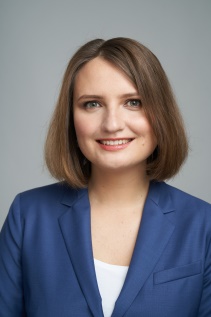 руководитель коммерческой практики j.paushkina@kiaplaw.ru